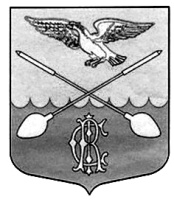 СОВЕТ ДЕПУТАТОВ МУНИЦИПАЛЬНОГО ОБРАЗОВАНИЯ ДРУЖНОГОРСКОЕ ГОРОДСКОЕ ПОСЕЛЕНИЕГАТЧИНСКОГО МУНИЦИПАЛЬНОГО РАЙОНА ЛЕНИНГРАДСКОЙ ОБЛАСТИ (третьего созыва)Р Е Ш Е Н И Еот   30 августа 2019 года19 мая 2009 года		                                №  39О внесении изменений в Положение «О порядке проведения конкурса на замещение должности главы администрации Дружногорского городского поселения», утвержденное  решением Совета депутатов от 26 сентября 2014 года № 05Рассмотрев  Протест Гатчинской городской прокуратуры от 22.08.2019 г. № 7-69-2019 на Решение Совета депутатов Дружногорского городского поселения от 26 сентября 2014 года № 5 «Об утверждении Положения «О порядке проведения конкурса на замещение должности главы администрации Дружногорского городского поселения», руководствуясь Федеральными законами от 25.12.2008 г. № 273-ФЗ «О противодействии коррупции», от 02.03.2007 г. № 25-ФЗ «О муниципальной службе в Российской Федерации», Областным законом Ленинградской области от 11.03.2008 г. № 14-оз «О правовом регулировании муниципальной службы в Ленинградской области», Уставом муниципального образования Дружногорское городское поселение Гатчинского муниципального района Ленинградской области, Совет депутатов Дружногорского городского поселенияРЕШИЛ:1.Внести  изменения в Положение «О порядке проведения конкурса на замещение должности главы администрации Дружногорского городского поселения»:Пункт 3 главы 1 изложить в следующей редакции: В соответствии с федеральным законом от 02.03.2007 г. № 25-ФЗ «О муниципальной службе в Российской Федерации», Областным законом Ленинградской области от 11.03.2008 г. № 14-оз «О правовом регулировании муниципальной службы в Ленинградской области» кандидат на должность главы администрации Дружногорского городского поселения (далее – кандидат) должен быть гражданином Российской Федерации, достигшим возраста 18 лет, владеющий государственным языком Российской Федерации и соответствующий следующим квалификационным и дополнительным требованиям:- высшее  образование не ниже уровня специалитета, магистратуры, не менее четырех лет стажа муниципальной службы или не менее пяти лет стажа работы по специальности, направлению подготовки;Главу II пункт 5 дополнить словами: изложить п. 5 главы 2 в следующей редакции Общее число членов конкурсной комиссии             6 человек.3) Главу III пункт 16 дополнить подпунктом 10 следующего содержания: 10) Сведения об адресах сайтов и (или) страниц сайтов в информационно-телекоммуникационной сети «Интернет», на которых гражданин, претендующий на замещение должности главы администрации, размещал общедоступную информацию, а также данные, позволяющие его идентифицировать.2. Опубликовать настоящее решение в «Официальном вестнике Дружногорского городского поселения» и на официальном сайте Дружногорского городского поселения.3. Настоящее решение вступает в силу со дня его официального опубликования.Глава муниципального образования Дружногорское городское поселение:                                 И.В. МОИСЕЕВА  